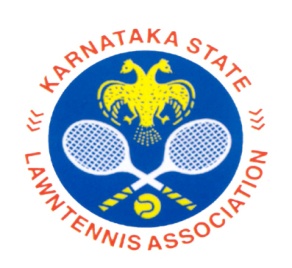 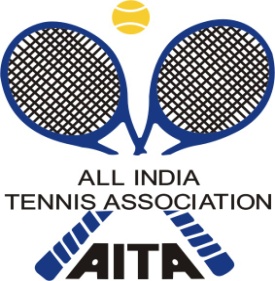 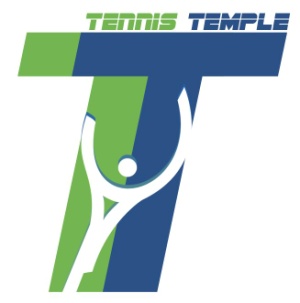 	HOTEL DETAILSNAME OF THE TOURNAMENTTennis Temple AcademyMen’s 50kNAME OF THE STATE ASSOCIATION LAWN TENNIS ASSOCIATIONHONY. SECRETARY OF ASSOCIATIONSRI. C.S.SUNDER RAJUADDRESS OF ASSOCIATION ,  TOURNAMENT DIRECTOR:Mr. Niranjan RameshTELEPHONE9901893601CHIEF REFREEMr.Akshay kishoreTELEPHONE9008959789Tennis temple REPRESENTATIVEMs. Amrutha                    TELEPHONE9535530312THE ENTRY IS TO BE SENTTHE ENTRY IS TO BE SENTtennistemple2015@gmail.comtennistemple2015@gmail.comCATEGORY (√)MEN’S 50K – July 20th 2105MEN’S 50K – July 20th 2105MEN’S 50K – July 20th 2105MEN’S 50K – July 20th 2105MEN’S 50K – July 20th 2105SIGN-IN SIGN-IN QUALIFYING17th july MAIN DRAW20th julyMAIN DRAW SIZEMAIN DRAW SIZESingles32Doubles16QUALIFYING DRAW SIZEQUALIFYING DRAW SIZESinglesOpenDoublesNADATES FOR SINGLESDATES FOR SINGLESQUALIFYING18th and 19th july MAIN DRAW20 TH July to 25th julyDATES FOR DOUBLESDATES FOR DOUBLESQUALIFYINGMAIN DRAW21st july ENTRY DEADLINEENTRY DEADLINE10th julyWITHDRAWAL DEADLINEWITHDRAWAL DEADLINE14th julyNAME OF THE VENUENAME OF THE VENUETennis Temple Academy Tennis Temple Academy Tennis Temple Academy ADDRESS OF VENUEADDRESS OF VENUEVenue – #174,dasashrama,6th block rajajinagar, opp St.Ann’s school, Bengaluru:560010Venue – #174,dasashrama,6th block rajajinagar, opp St.Ann’s school, Bengaluru:560010Venue – #174,dasashrama,6th block rajajinagar, opp St.Ann’s school, Bengaluru:560010COURT SURFACEClayClayBALLSAITA ApprovedNO. OF COURTS55FLOODLITNAWEBSITEWEBSITEWEBSITETennistemple.inTennistemple.inNAMEMallika ResidencyMallika ResidencyADDRESS43, Dr Rajkumar Rd, Prakash Nagar, Rajajinagar, Bengaluru, Karnataka 56002143, Dr Rajkumar Rd, Prakash Nagar, Rajajinagar, Bengaluru, Karnataka 560021SINGLE (AC)DOUBLE (AC)2200 INR2200 INRTELEPHONE080 4127 7777080 4127 7777DISTANCE1 kms from the academy1 kms from the academyRULES / REGULATIONS
ENTRYRULES / REGULATIONS
ENTRYRULES / REGULATIONS
ENTRY
Entry can be sent by EMAIL.   No telephone entry or sign-in  will be accepted Players can only play only 1 Qualifying eventPlayers need to be registered with AITA
Entry can be sent by EMAIL.   No telephone entry or sign-in  will be accepted Players can only play only 1 Qualifying eventPlayers need to be registered with AITA
Entry can be sent by EMAIL.   No telephone entry or sign-in  will be accepted Players can only play only 1 Qualifying eventPlayers need to be registered with AITA
ENTRY FEE
ENTRY FEE
ENTRY FEE
Singles:   Rs.500Doubles:  Rs.600
Singles:   Rs.500Doubles:  Rs.600
Singles:   Rs.500Doubles:  Rs.600
SIGN-IN Only at Tennis temple Academy
SIGN-IN Only at Tennis temple Academy
SIGN-IN Only at Tennis temple Academy
MAIN DRAW:   19th julyQUALIFYING:  FRIDAY
MAIN DRAW:   19th julyQUALIFYING:  FRIDAY
MAIN DRAW:   19th julyQUALIFYING:  FRIDAY